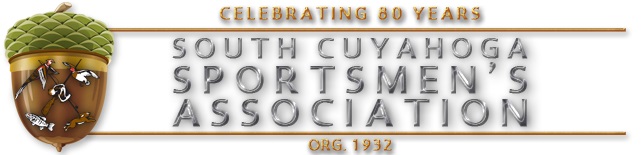 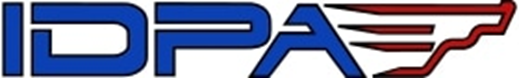 www.idpa.com2024 IDPA and Steel MatchesSouth Cuyahoga Sportsmens AssociationChatham Grounds5370 Erhart Rd., Medina, Ohio 44256Note: Effective June 1, 2016, Serpa Holsters can no longer be used at SCSA MatchesRegistration on Practiscore.comWatch our calendar for any updatesRegister on Practiscore.comFor more information: www.scsasportsmen.com Or email Bill Masler at masler3@roadrunner.comOr Lee Hover at buttonbuckone@aol.com IDPA MATCHSTEEL MATCH9:00 Check In12:00 Check InMay 26thMay 4thJune 30thJune 15thJuly 28thJuly 6thAugust 25thAugust 3rdSeptember 29thSeptember 7thOctober 6thOctober 19thMembers $15, Non-Members $20Members $10, Non-members $15Outdoor Bays$5 for Juniors/or Second GunSquadding on Practiscore.comSquadding on Practiscore.comFirst shots at 10:00First shots at 1:00(or at the completion of High Power)